Diagnose zur Kursarbeit 1 in Latein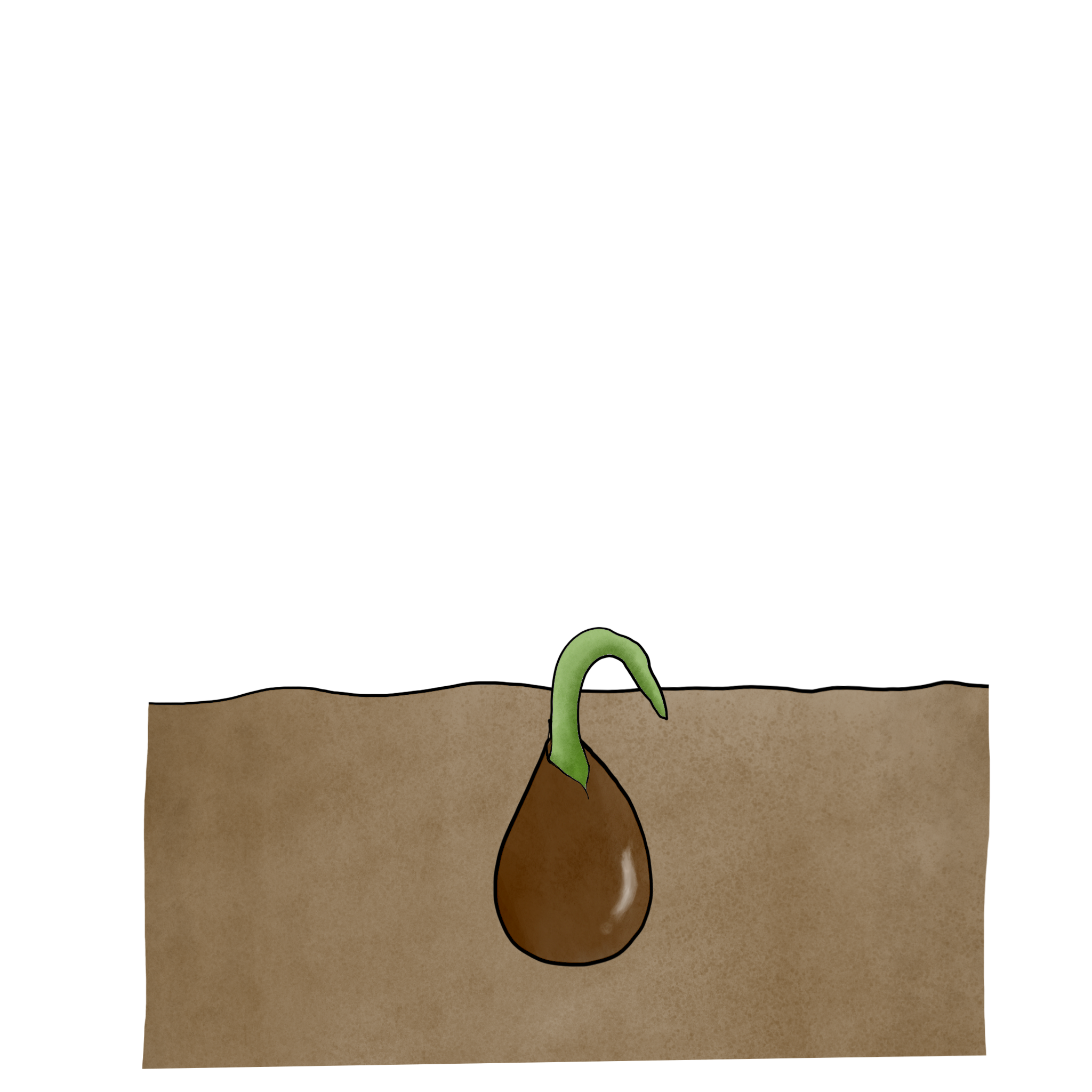 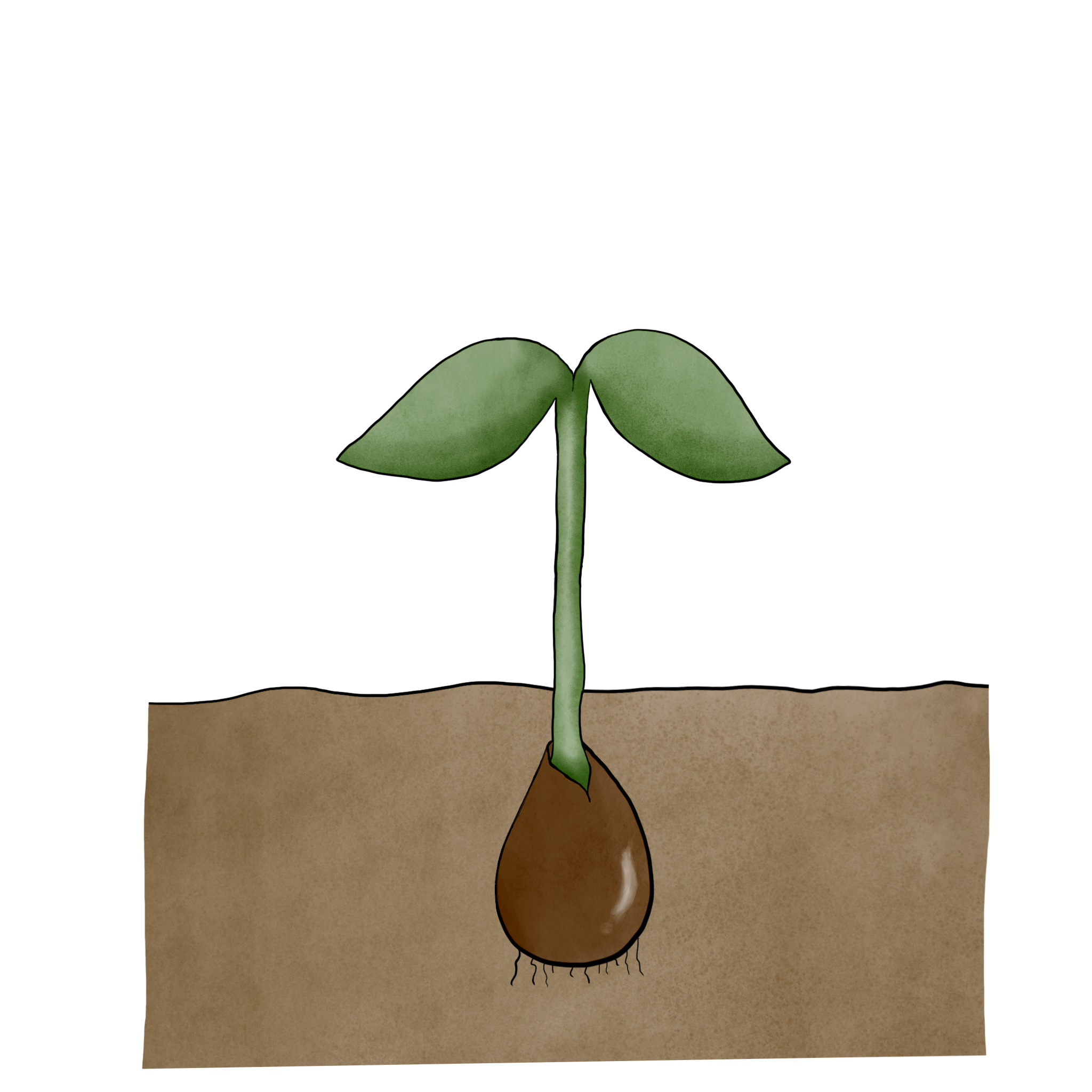 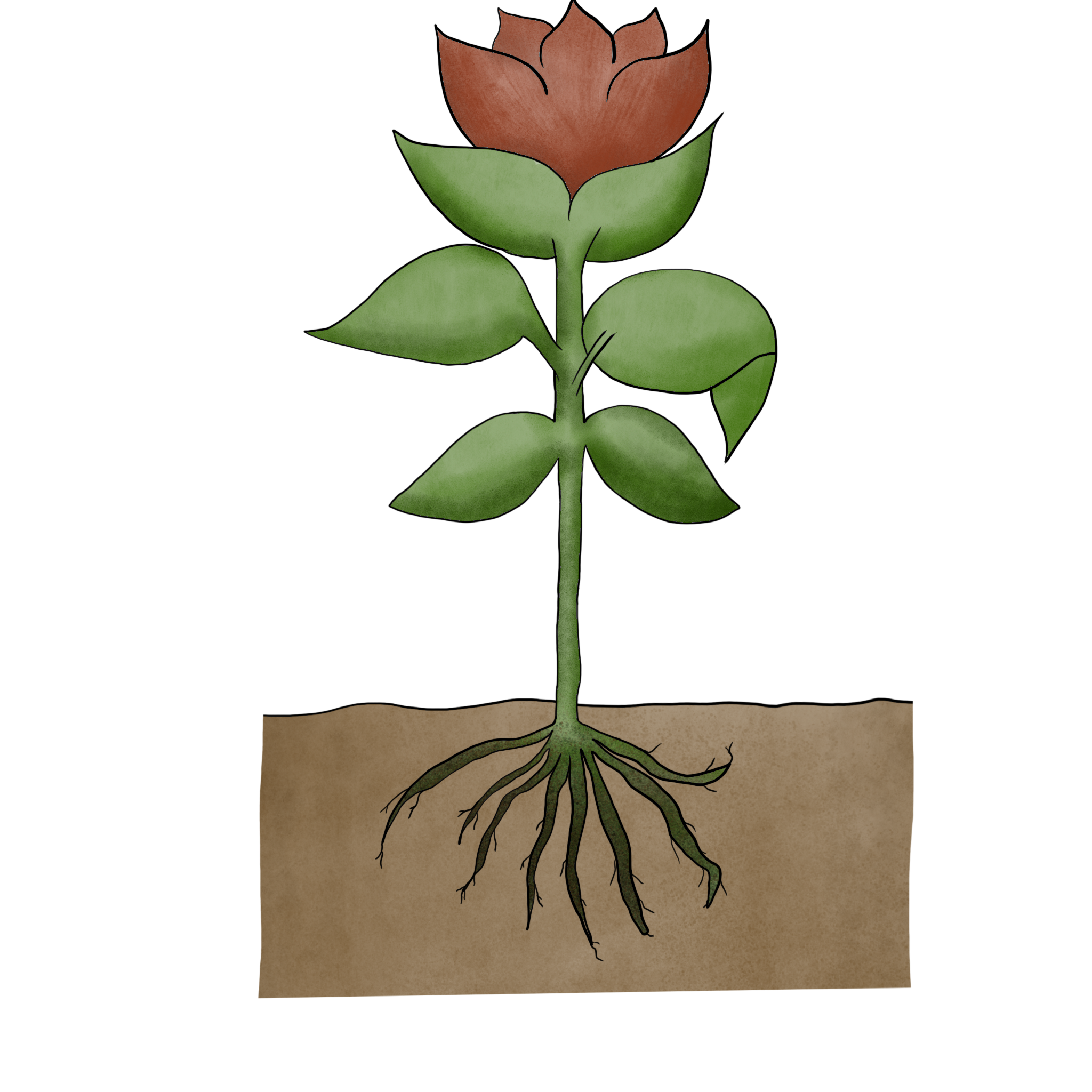 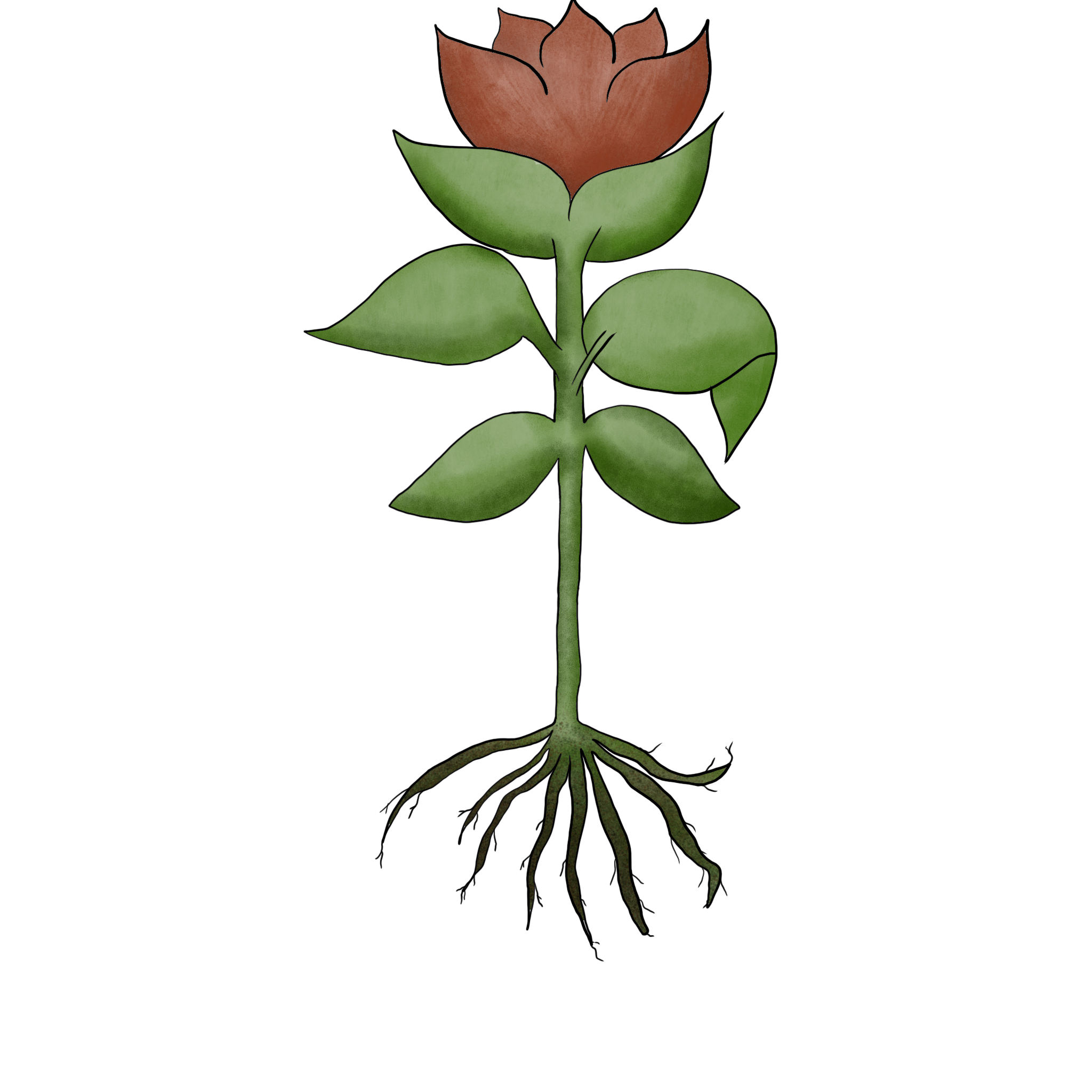 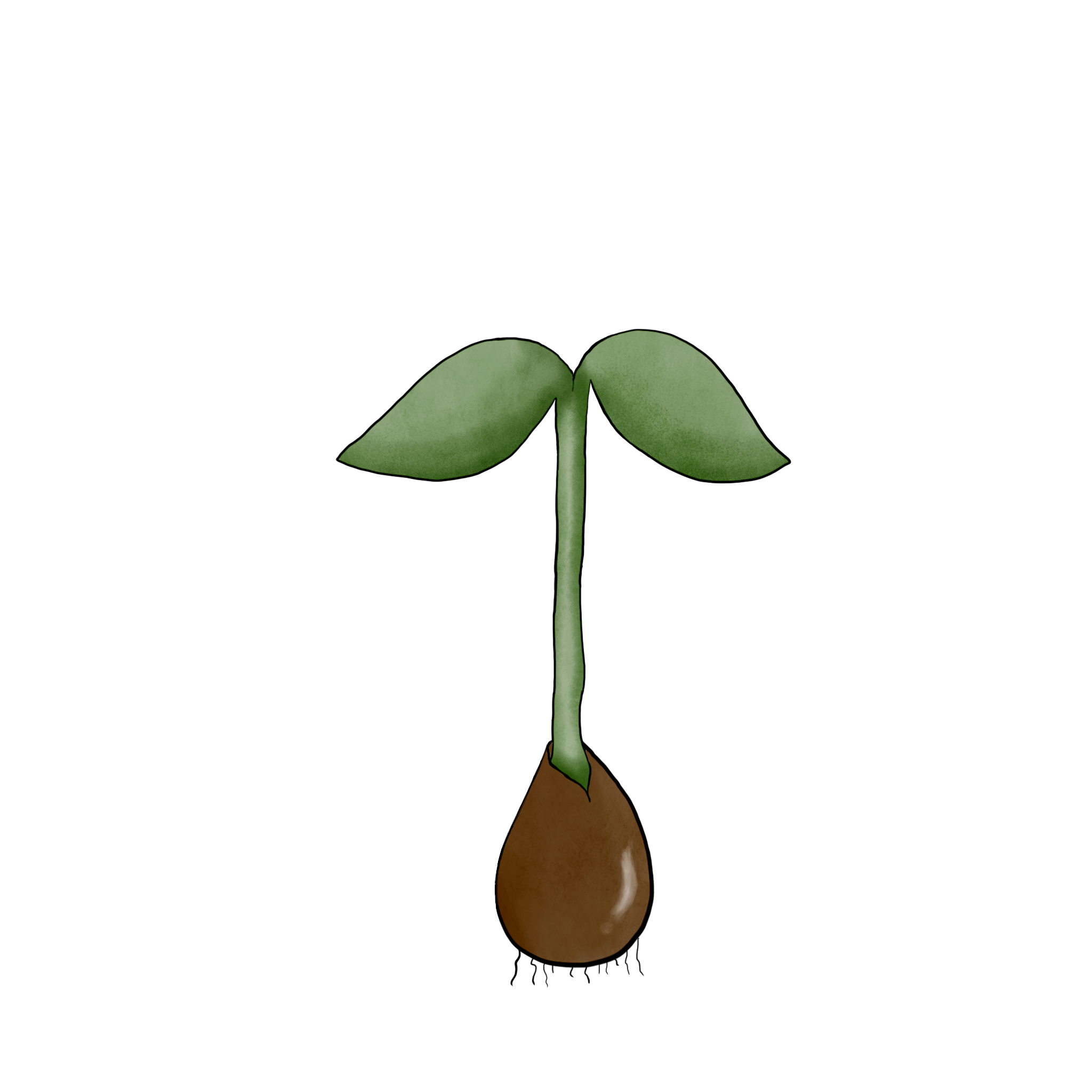 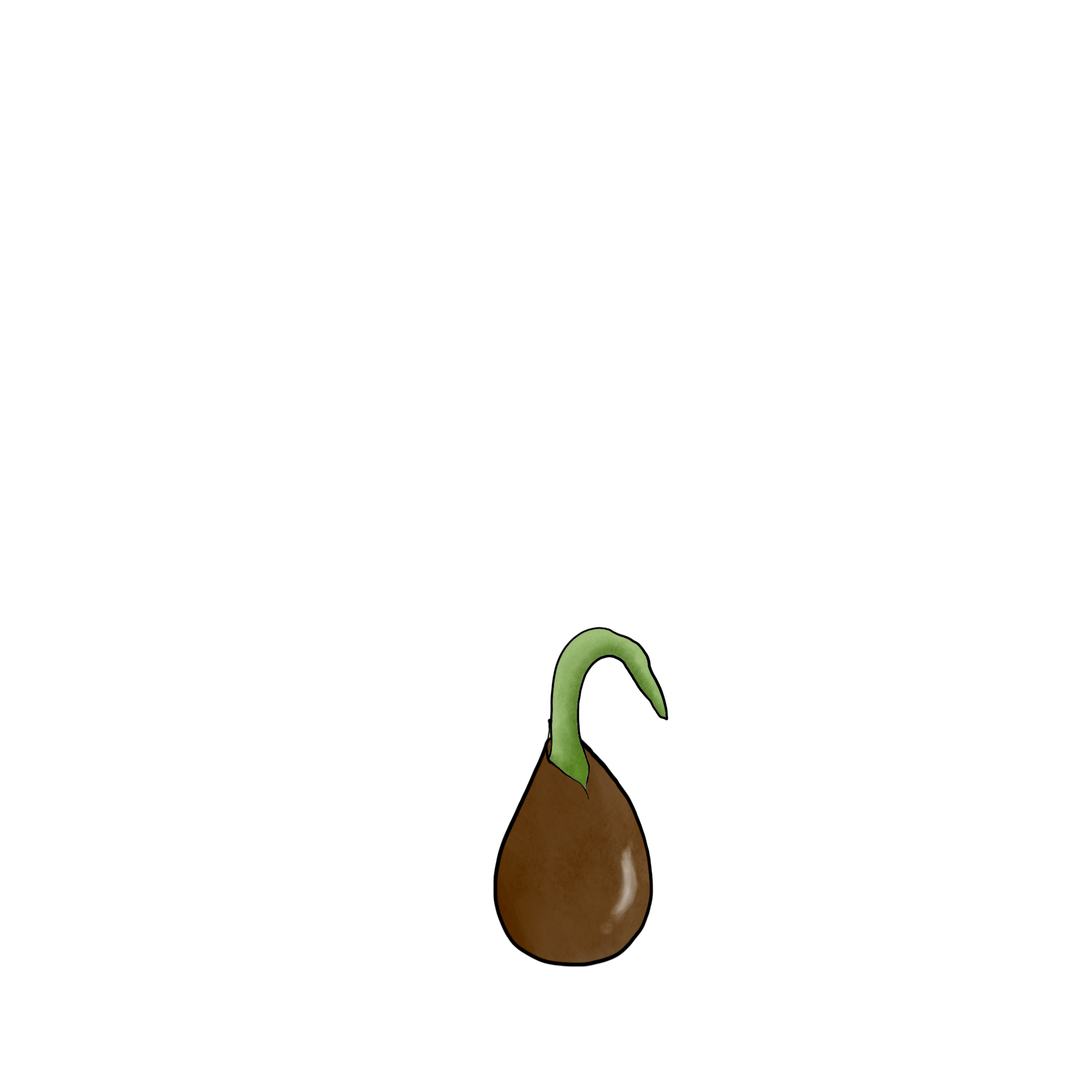 